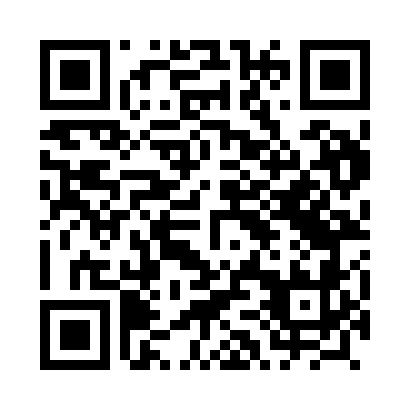 Prayer times for Smolenko, PolandWed 1 May 2024 - Fri 31 May 2024High Latitude Method: Angle Based RulePrayer Calculation Method: Muslim World LeagueAsar Calculation Method: HanafiPrayer times provided by https://www.salahtimes.comDateDayFajrSunriseDhuhrAsrMaghribIsha1Wed2:355:1412:485:588:2410:542Thu2:345:1212:486:008:2610:553Fri2:335:1012:486:018:2810:564Sat2:325:0812:486:028:2910:565Sun2:315:0612:486:038:3110:576Mon2:305:0412:486:048:3310:587Tue2:305:0212:486:058:3510:588Wed2:295:0012:486:068:3710:599Thu2:284:5812:486:078:3811:0010Fri2:274:5612:486:088:4011:0111Sat2:274:5412:486:098:4211:0112Sun2:264:5212:486:108:4411:0213Mon2:254:5112:486:118:4511:0314Tue2:244:4912:486:128:4711:0415Wed2:244:4712:486:138:4911:0416Thu2:234:4612:486:148:5011:0517Fri2:224:4412:486:158:5211:0618Sat2:224:4212:486:168:5411:0719Sun2:214:4112:486:178:5511:0720Mon2:214:3912:486:188:5711:0821Tue2:204:3812:486:198:5911:0922Wed2:204:3712:486:209:0011:0923Thu2:194:3512:486:219:0211:1024Fri2:194:3412:486:229:0311:1125Sat2:184:3312:486:229:0511:1226Sun2:184:3112:486:239:0611:1227Mon2:174:3012:486:249:0711:1328Tue2:174:2912:496:259:0911:1429Wed2:174:2812:496:269:1011:1430Thu2:164:2712:496:269:1111:1531Fri2:164:2612:496:279:1311:15